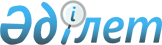 Об утверждении правил осуществления и размеров выплат донорам крови и ее компонентов, осуществляющим донорскую функцию на безвозмездной и платной основе
					
			Утративший силу
			
			
		
					Приказ Министра здравоохранения и социального развития Республики Казахстан от 22 мая 2015 года № 374. Зарегистрирован в Министерстве юстиции Республики Казахстан 24 июня 2015 года № 11424. Утратил силу приказом Министра здравоохранения Республики Казахстан от 25 сентября 2020 года № ҚР ДСМ-111/2020.
      Сноска. Утратил силу приказом Министра здравоохранения РК от 25.09.2020 № ҚР ДСМ-111/2020 (вводится в действие по истечении десяти календарных дней после дня его первого официального опубликования).

      Сноска. Заголовок приказа в редакции приказа Министра здравоохранения РК от 04.05.2019 № ҚР ДСМ-62 (вводится в действие по истечении десяти календарных дней после дня его первого официального опубликования).
      В соответствии с пунктами 7 и 8 статьи 167 Кодекса Республики Казахстан от 18 сентября 2009 года "О здоровье народа и системе здравоохранения" ПРИКАЗЫВАЮ:
      1. Утвердить правила осуществления и размеров выплат донорам крови и ее компонентов, осуществляющим донорскую функцию на безвозмездной и платной основе, согласно приложению к настоящему приказу.
      Сноска. Пункт 1 в редакции приказа Министра здравоохранения РК от 04.05.2019 № ҚР ДСМ-62 (вводится в действие по истечении десяти календарных дней после дня его первого официального опубликования).


      2. Департаменту организации медицинской помощи Министерства здравоохранения и социального развития Республики Казахстан (Кулкаева Г.У.) обеспечить:
      1) государственную регистрацию настоящего приказа в Министерстве юстиции Республики Казахстан;
      2) в течение десяти календарных дней после государственной регистрации настоящего приказа в Министерстве юстиции Республики Казахстан направление на официальное опубликование в периодических печатных изданиях и информационно-правовой системе нормативных правовых актов Республики Казахстан "Әділет";
      3) размещение настоящего приказа на интернет-ресурсе Министерства здравоохранения и социального развития Республики Казахстан.
      3. Контроль за исполнением настоящего приказа возложить на вице-министра здравоохранения и социального развития Республики Казахстан Цой А.В.
      4. Настоящий приказ вводится в действие по истечении десяти календарных дней после дня его первого официального опубликования.
      "СОГЛАСОВАН"   
      и.о. Министра финансов   
      Республики Казахстан   
      ________ А. Тенгебаев   
      "__"________2015 года Правила 
осуществления и размеры выплат донорам крови и ее компонентов, осуществляющим донорскую функцию на безвозмездной и платной основе
      Сноска. Правила в редакции приказа Министра здравоохранения РК от 04.05.2019 № ҚР ДСМ-62 (вводится в действие по истечении десяти календарных дней после дня его первого официального опубликования).
      1. Правила осуществления и размеры выплат донорам крови и ее компонентов, осуществляющим донорскую функцию на безвозмездной и платной основе, устанавливаются в соответствии с пунктами 7, 8 статьи 167 Кодекса Республики Казахстан от 18 сентября 2009 года "О здоровье народа и системе здравоохранения".
      2. Донору, осуществившему донацию на безвозмездной основе, для восполнения объема своей крови и энергетических затрат организма в день донации по выбору предоставляется бесплатное питание либо его денежный эквивалент в размере 0,25 месячного расчетного показателя, установленного законом о республиканском бюджете на соответствующий финансовый год.
      3. Выплата осуществляется двумя способами: наличными и безналичными.
      При безналичном расчете донором предоставляется документ, подтверждающий открытие текущего счета в карточной базе банков второго уровня. 
      Расчеты наличными средствами осуществляются в день донации крови и ее компонентов, при безналичном расчете – в течение двух банковских дней со дня донации крови и ее компонентов.
      4. При визуальном выявлении хилеза (мутная, опалесцирующая, от беловатого до молочного цвета) в плазме у донора после отделения ее от форменных элементов крови методом центрифугирования во время донации плазмы, выплата не осуществляется.
      5. Донору, осуществившему донацию на платной основе, производится выплата в следующих размерах (месячных расчетных показателях, установленных законом о республиканском бюджете на соответствующий финансовый год):
      1) за разовую донацию крови (450 миллилитров ± 10%) - 2 месячных расчетных показателя; 
      2) за разовую донацию плазмы при двукратном плазмаферезе (550 ± 50 миллилитров плазмы) - 4 месячных расчетных показателя;
      3) за разовую донацию иммунной плазмы с титром антител не менее 6 Международных Единиц в миллилитре при двукратном плазмаферезе (550 ± 50 миллилитров иммунной плазмы) - 7 месячных расчетных показателей;
      4) за разовую донацию изоиммунной плазмы с титром резус антител не ниже 1: 64 при двукратном плазмаферезе (550 ± 50 миллилитров изоиммунной плазмы) - 8 месячных расчетных показателей;
      5) за разовую донацию одной дозы тромбоцитов (количество тромбоцитов в дозе не менее 200 х 109) при аппаратном цитаферезе - 1 месячный расчетный показатель;
      6) за разовую донацию одной дозы эритроцитов (в дозе не менее 45 грамм гемоглобина) при аппаратном цитаферезе - 2 месячных расчетных показателя.
      7) при донации объема меньше установленного в подпунктах 1), 2), 3), 4) настоящего пункта, выплата осуществляется пропорционально размеру, указанному в подпунктах 1), 2), 3), 4) настоящего пункта. Правила
осуществления выплат донорам, осуществляющим донорскую функцию
на платной основе
      Сноска. Приложение 2 исключено приказом Министра здравоохранения РК от 04.05.2019 № ҚР ДСМ-62 (вводится в действие по истечении десяти календарных дней после дня его первого официального опубликования).
					© 2012. РГП на ПХВ «Институт законодательства и правовой информации Республики Казахстан» Министерства юстиции Республики Казахстан
				
Министр здравоохранения и
социального развития
Республики Казахстан
Т. ДуйсеноваПриложение 1
к приказу
Министра здравоохранения и
социального развития
Республики Казахстан
от 22 мая 2015 года № 374Приложение 2
к приказу
Министра здравоохранения и
социального развития
Республики Казахстан
от 22 мая 2015 года № 374